Ход урокаЭтапы урокаДеятельность учителяДеятельность обучающихся1. Организационный момент– Здравствуйте, дорогие девятиклассники. Вы оканчиваете основную школу. Впереди вас ждут экзамены. Вы не первые и не последние, кому предстоят или кто проходил  подобные испытания. И сегодня мне бы хотелось, чтобы вы вспомнили героев некоторых  литературных произведений, как они учились и сдавали экзамены, а также оценили свой уровень подготовки к экзамену по русскому языку. Назвала я урок  словами классика: «Мы все учились понемногуЧему-нибудь и как-нибудь…»Кто-то помнит автора и название произведения, из которого взяты эти строки?– Урок  у нас будет необычным, проведем мы его в форме викторины.Для этого нам нужно будет разделиться на две команды. Вопросы викторины выстроены в определённом порядке:  сначала нужно ответить на вопрос по литературе, затем на вопрос по русскому языку. Всего семь пар вопросов, по количеству заданий  во второй части  ОГЭ по русскому языку.Право отвечать  предоставляется  командам по мере готовности. Начинаем!Обучающиеся  здороваются.Обучающиеся отвечают: А.С.Пушкин «Евгений Онегин»2. Основной этап– Итак, первый вопрос: Кто из литературных  героев так учился? Назовите автора и произведение. «Старший [сын] начал с того свое поприще, что в первый еще год бежал. Его возвратили, высекли страшно и засадили за книгу. Четыре раза закапывал он свой букварь в землю, и четыре раза, отодравши его бесчеловечно, покупали ему новый. Но без сомнения, он повторил бы и в пятый, если бы отец не дал ему торжественного обещания продержать его в монастырских служках целые двадцать лет и не поклялся наперед, что он не увидит Запорожья вовеки, если не выучится в академии всем наукам… С этого времени [сын]  начал с необыкновенным старанием сидеть за скучною книгою и скоро стал наряду с лучшими». – Теперь проверим, как вы учились... Третье задание второй части ОГЭ  посвящено пунктуационному анализу и звучит так:  расставьте знаки препинания. Укажите цифры, на месте которых должны стоять запятые.Четыре раза закапывал он свой букварь в землю (1) и четыре раза (2) отодравши его бесчеловечно (3) покупали ему новый. Но без сомнения(4) он повторил бы и в пятый (5) если бы отец не дал ему торжественного обещания (6) продержать его в монастырских служках целые двадцать лет (7) и не поклялся наперед (8) что он не увидит Запорожья вовеки…– Молодцы! Переходим ко второй паре вопросов. Из ученической биографии какого литературного героя этот эпизод? Назовите автора и произведение.«Учился я и тут хорошо. Что мне оставалось? – затем я сюда и приехал, другого дела у меня здесь не было, а относиться спустя рукава к тому, что на меня возлагалось, я тогда еще не умел. Едва ли осмелился бы я пойти в школу, останься у меня невыученным хоть один урок, поэтому по всем предметам, кроме французского, у меня держались пятерки.	С французским у меня не ладилось из-за произношения. Я легко запоминал слова и обороты, быстро переводил, прекрасно справлялся с трудностями правописания, но произношение с головой выдавало все мое ангарское происхождение вплоть до последнего колена, где никто сроду не выговаривал иностранных слов, если вообще подозревал об их существовании. Я шпарил по-французски на манер наших деревенских скороговорок, половину звуков за ненадобностью проглатывая, а вторую половину выпаливая короткими лающими очередями».
– Вопрос из ОГЭ: Замените словосочетание «деревенских скороговорок», построенное на основе согласования, синонимичным словосочетанием со связью управление. Напишите получившееся словосочетание.– Следующий вопрос. Герой какого произведения преуспел таким образом? Назовите автора и произведение: «Павлуша с другого же дни принялся ходить в классы. Особенных способностей к какой-нибудь науке в нем не оказалось; отличился он больше прилежанием и опрятностию; но зато оказался в нем большой ум с другой стороны, со стороны практической. Он вдруг смекнул и понял дело и повел себя в отношении к товарищам точно таким образом, что они его угощали, а он их не только никогда, но даже иногда, припрятав полученное угощенье, потом продавал им же. Еще ребенком он умел уже отказать себе во всем. Из данной отцом полтины не издержал ни копейки, напротив — в тот же год уже сделал к ней приращения, показав оборотливость почти необыкновенную: слепил из воску снегиря, выкрасил его и продал очень выгодно. Потом в продолжение некоторого времени пустился на другие спекуляции, именно вот какие: накупивши на рынке съестного, садился в классе возле тех, которые были побогаче, и как только замечал, что товарища начинало тошнить, — признак подступающего голода, — он высовывал ему из-под скамьи будто невзначай угол пряника или булки и, раззадоривши его, брал деньги, соображаяся с аппетитом».– Отлично! А теперь ОГЭ. Укажите варианты ответов, в которых дано верное объяснение написания выделенного слова. Запишите номера этих ответов.1) ПРИРАЩЕНИЕ — написание безударной чередующейся гласной в корне проверяется подбором однокоренного слова, в котором гласный звук находится под ударением.2) НЕВЗНАЧАЙ —  НЕ с наречием пишется слитно3) В ПРОДОЛЖЕНИЕ —на конце слова пишем Е, так как это производный предлог.4) ПРИПРЯТАВ —в приставке пишется буква И, так как она имеет значение неполного действия5) НЕОБЫКНОВЕННУЮ — в имени прилагательном, образованном с помощью суффикса -ЕНН-, пишется две буквы Н.– А у нас четвёртая пара вопросов. Вспомните, пожалуйста, имя героя, автора и название произведения. «С пятилетнего возраста отдан я был на руки стремянному Савельичу, за трезвое поведение пожалованному мне в дядьки. Под его надзором на двенадцатом году выучился я русской грамоте и мог очень здраво судить о свойствах борзого кобеля. В это время батюшка нанял для меня француза, мосье Бопре, которого выписали из Москвы вместе с годовым запасом вина и прованского масла…Бопре в отечестве своем был парикмахером, потом в Пруссии солдатом, потом приехал в Россию, чтобы стать учителем, не очень понимая значение этого слова...Мы тотчас поладили, и хотя по контракту обязан он был учить меня по-французски, по-немецки и всем наукам, но он предпочел наскоро выучиться от меня кое-как болтать по-русски, — и потом каждый из нас занимался уже своим делом…Надобно знать, что для меня выписана была из Москвы географическая карта. Она висела на стене безо всякого употребления и давно соблазняла меня шириною и добротою бумаги. Я решился сделать из нее змей и, пользуясь сном Бопре, принялся за работу. Батюшка вошел в то самое время, как я прилаживал мочальный хвост к Мысу Доброй Надежды. Увидя мои упражнения в географии, батюшка дернул меня за ухо, потом подбежал к Бопре, разбудил его,… за ворот приподнял его с кровати, вытолкал из дверей и в тот же день прогнал со двора… Тем и кончилось мое воспитание».– Продолжаем двигаться. Какие из высказываний соответствуют содержанию текста? Укажите номера ответов:Географическая карта была выписана из Москвы.Мосье Бопре имел педагогическое образование.На географической карте были отмечены природные зоны.Стремянной Савельич выучил своего подопечного русской грамоте. Мосье Бопре был уволен за ненадлежащее выполнение условий контракта.–  Кто из героев так сдавал экзамены? Назовите автора и произведение.«Наконец настал первый экзамен, дифференциалов и интегралов, а я все был в каком-то странном тумане и не отдавал себе ясного отчета о том, что меня ожидало. По вечерам на меня, после общества Зухина и других товарищей, находила мысль о том, что надо переменить что-то в своих убеждениях, что что-то в них не так и не хорошо, но утром, с солнечным светом, я снова становился comme il faut, был очень доволен этим и не желал в себе никаких изменений.В таком расположении духа я приехал на первый экзамен. Я сел на лавку в той стороне, где сидели князья, графы и бароны, стал разговаривать с ними по-французски, и (как ни странно сказать) мне и мысль не приходила о том, что сейчас надо будет отвечать из предмета, который я вовсе не знаю…                                                                                             Когда меня вызвали вместе с Икониным, я оправил фалды мундира и весьма хладнокровно подошел к экзаменному столу.                                                                                      Легкий мороз испуга пробежал у меня по спине только тогда, когда молодой профессор, тот самый, который экзаменовал меня на вступительном экзамене, посмотрел мне прямо в лицо и я дотронулся до почтовой бумаги, на которой были написаны билеты. Иконин, хотя взял билет с тем же раскачиваньем всем телом, с каким он это делал на предыдущих экзаменах, отвечал кое-что, хотя и очень плохо; я же сделал то, что он делал на первых экзаменах, я сделал даже хуже, потому что взял другой билет и на другой ничего не ответил. Профессор с сожалением посмотрел мне в лицо и тихим, но твердым голосом сказал:                                                                                                                                                                  –  Вы не перейдете на второй курс, господин Иртеньев. Лучше не ходите экзаменоваться. Надо очистить факультет».–  Седьмой вопрос второй части ОГЭ проверяет умение находить изобразительно-выразительные средства. Укажите варианты ответов, в которых средством выразительности речи является фразеологизм.Наконец настал первый экзамен, дифференциалов и интегралов, а я все был в каком-то странном тумане и не отдавал себе ясного отчета о том, что меня ожидало. В таком расположении духа я приехал на первый экзамен.Когда меня вызвали вместе с Икониным, я оправил фалды мундира и весьма хладнокровно подошел к экзаменному столу.Профессор с сожалением посмотрел мне в лицо…Надо очистить факультет.– Герой какого произведения и какого автора обладал такими «фундаментальными» знаниями? Стародум. О сударыня!... Любопытен бы я был послушать, чему немец-то его выучил.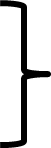 Г-жа Простакова. Всем наукам, батюшка. Простаков. Всему, мой отец.                                               (Вместе)Митрофан. Всему, чему изволишь.Правдин (Митрофану). Чему ж бы, например?Митрофан (подает ему книгу). Вот, грамматике.Правдин (взяв книгу). Вижу. Это грамматика. Что ж вы в ней знаете?Митрофан. Много. Существительна да прилагателъна...Правдин. Дверь, например, какое имя: существительное или прилагательное?Митрофан. Дверь, котора дверь?Правдин. Котора дверь! Вот эта.Митрофан. Эта? Прилагательна.Правдин. Почему же?Митрофан. Потому что она приложена к своему месту. Вон у чулана шеста неделя дверь стоит еще не навешена: так та покамест существительна.Стародум. Так поэтому у тебя слово дурак прилагательное, потому что оно прилагается к глупому человеку?Митрофан. И ведомо.Г-жа Простакова. Что, каково, мой батюшка?Простаков. Каково, мой отец?Правдин. Нельзя лучше. В грамматике он силен.– А теперь вопрос по русскому языку:Замените книжное слово «изволишь» стилистически нейтральным синонимом. Напишите этот синоним.Г-жа Простакова. Всем наукам, батюшка. Простаков. Всему, мой отец.                                         (Вместе)Митрофан. Всему, чему изволишь.Правдин (Митрофану). Чему ж бы, например?– О ком и в каком произведении говорится так?1. 	Высокой страсти не имея
	Для звуков жизни не щадить,
	Не мог он ямба от хорея,
	Как мы ни бились, отличить.
2.	Бранил Гомера, Феокрита;
	Зато читал Адама Смита
	И был глубокой эконом,
	То есть умел судить о том,
	Как государство богатеет,
	И чем живет, и почему
	Не нужно золота ему,
	Когда простой продукт имеет.3.	 Отец понять его не мог	И земли отдавал в залог.–  Назовите автора.– Укажите варианты ответов, в которых дано верное утверждение. Запишите номера ответов.1) Предложение 1 сложноподчинённое с придаточным уступительным.2) В предложении 2 одна из грамматических основ — не нужно.3) В предложении 2 первая часть представляет собой односоставное определённо-личное предложение.4) В предложении 3 основа – не мог, отдавал5) Предложение 3 осложнено однородными членами.Обучающиеся отвечают: Остап из повести Н.В.Гоголя  «Тарас Бульба»Обучающиеся отвечают: 123458Обучающиеся отвечают: автор-повествователь из рассказа В. Распутина «Уроки французского».Обучающиеся отвечают: скороговорок деревниОбучающиеся отвечают: Н.В.Гоголь «Мертвые души»Обучающиеся отвечают: 345Обучающиеся отвечают: Петруша Гринёв из повести А.С. Пушкина «Капитанская дока»Обучающиеся отвечают: 145Обучающиеся отвечают: Николенька Иртеньев из повести Л.Н. Толстого «Юность»Обучающиеся отвечают: 12Обучающиеся отвечают:   Д. Фонвизин «Недоросль»Обучающиеся отвечают:Хочешь, желаешьОбучающиеся отвечают:А.С. Пушкин «Евгений Онегин», говорится о главном герое.Обучающиеся отвечают:1253. Итог урока– Вот и подошёл к концу наш последний урок литературы и русского языка. Вы неплохо справились с заданиями. Надеюсь, на экзаменах вам повезёт больше, чем Николеньке Иртеньеву, и вы сможете с гордостью заявить, что у вас крепкие знания по всем предметам, ну, может быть, только кроме французского…, который вы не изучали. Желаю вам ни пуха ни пера!Обучающиеся слушают учителя.